Noman 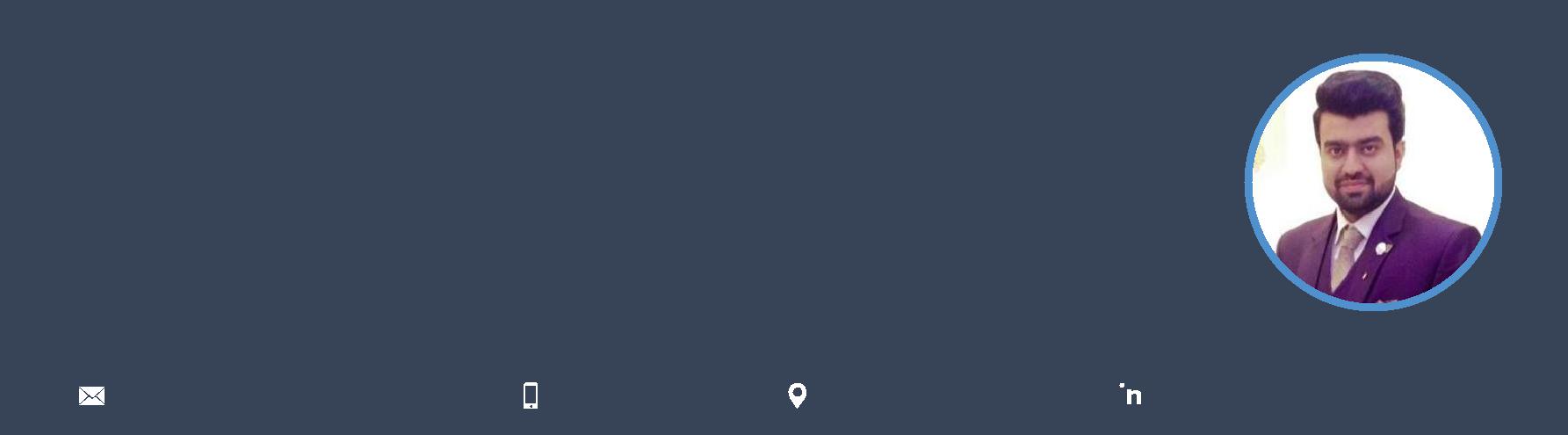 Planning Engineer (Civil) - 2+ years expAn enthusiastic professional planning engineer having 2+ years of planning engineering experience in construction industry, entitled with Master's Degree in Project Management, aimed to become Project Management Professional & seeking opportunity to work particularly in a Project Management Co. operating in the Construction Industry of UAE.WORK EXPERIENCEPlanning EngineerMatrix Management05/2017 – 11/2017 Lahore, Pakistan Primary Achievements/Tasks Assisted Project Manager in devising strategies and activity plans to achieve the project objectives.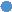  Developed & maintained baseline construction schedules, look-ahead schedules & what-if schedules using Oracle Primavera P6. Planned project human and non-labor resources for the projects. Managed contractual matters & procurement of ongoing projects. Monitored & Controlled project progress by preparing histograms and S-Curves of resources and the associated costs,Projects: Construction & Renovation Projects – Res,, Comm. & IndustrialPlanning EngineerIzhar-Monnoo Developers07/2015 – 03/2017	Lahore, PakistanReal Estate Development CompanyPrimary Achievements/Tasks Developed activity plans for ongoing projects employing several planning techniques e.g. rolling-wave planning, etc. Developed & maintained project schedules using MS Project by employing various scheduling techniques (PERT & CPM), resource optimization techniques & schedule compression techniques (Crashing & Fast Tracking). Prepared & presented weekly & monthly project progress reports.Projects: Real-Estate Development Projects – Buildings & InfrastructureEDUCATIONMS Project ManagementBahria University Lahore09/2016 – 01/2018	Lahore, PakistanCourses PMBOK, PMI USA                Project Supply Chain Mgmt. Dynamics of PMOBSc. Civil EngineeringUniversity of Engineering & Technology, Lahore09/2011 – 01/2016	Lahore, PakistanSKILLS & EXPERTISE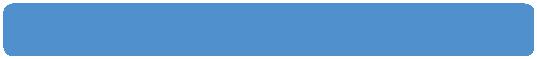 Project Management (PMBOK, PMI)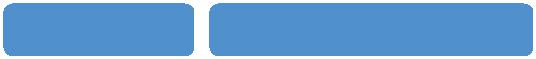 MS Project	Oracle Primavera P6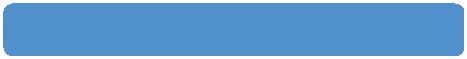 Project Planning & Scheduling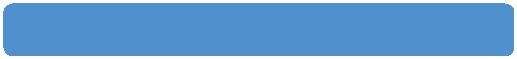 Earned Value Management (EVM)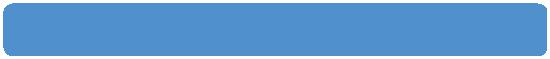 MS Word, Excel & PowerPoint - 2013SOFT SKILLSAdaptability & Flexibility Leadership & Team Working Negotiation & InfluencingCERTIFICATESRegistered Engineer (RE)Pakistan Engineering Council (PEC)LANGUAGESEnglishFull Professional ProficiencyUrduNative or Bilingual ProficiencyArabicElementary ProficiencyPOSITIONS LOOKING FOR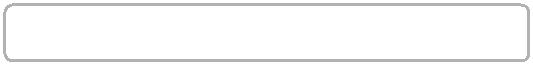 Project Management Oﬃcer (PMO) Junior/Assistant Manager Projects Project Coordinator/Administrator Jr. Contracts Administrator/Engineer Planning Engineer/Project Engineer Project Control Engineer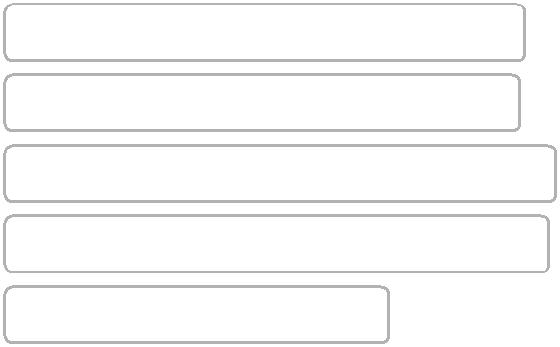 Noman.378440@2freemail.comC/o 971501685421Ajman, UAE (Visit Visa)Noman.378440@2freemail.comC/o 971501685421Ajman, UAE (Visit Visa)